新 书 推 荐中文书名：《ICU家庭指南：了解重症监护和如何支持你所爱的人》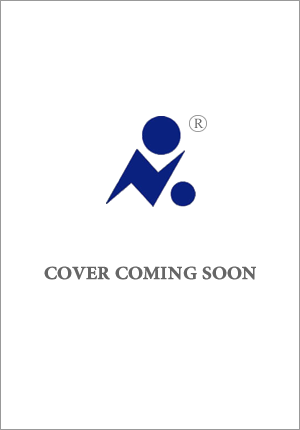 英文书名：THE ICU GUIDE FOR FAMILIES: UNDERSTANDING INTENSIVE CARE AND HOW YOU CAN SUPPORT YOUR LOVED ONE作    者：Lara Goitein, MD出 版 社：Rowman & Littlefield代理公司：Martell/ANA/Claire Qiao页    数：306页出版时间：2021年秋代理地区：中国大陆、台湾审读资料：电子稿类    型：大众文化内容简介：由危重病医学博士拉腊·戈伊泰因（Lara Goitein）所写的这部《ICU家庭指南》旨在向那些可能有家人住进ICU病房的人解释说明重症监护室（ICU）这一神秘的病房。目前，全世界每年有数以百万的人入住ICU，每个家庭可能都会遇到这种情况，我们迫切需要与之相关的信息。本书极具权威性，同时条理清晰，充满同情心，正是我们如今非常需要的。正如拉腊在本书中写到的那样，“重症监护室对大多数人来说，是一个令人恐惧的陌生世界。不管他们经验多么丰富，教育背景如何，几乎每一位到此的访客，都会在一进门的时候被各种复杂的设备、陌生的医护人员和贯耳的声响所淹没，变得不知所措。ICU的医生、护士和技术人员常常由于太过忙碌，而无法为患者家属提供他们最需要的指导和解释。重症监护室是一个很好的均衡器。这本书汇集了我多年来给患者家属提供的数百种解释，并且重点介绍了家属能做哪些有效且有意义的事情来帮助患者。”本书将以人们遭遇ICU后可能遇到的事件和决定的时间顺序为框架，以易于理解的语言来说明ICU病房中通常不可避免的可怕情况，例如：·你因该从医疗小组中的什么人那里获得信息（不是首席主治医生，而是住院医生）。·如何与病人共处一室。在病人入住ICU的最初几天里，每个重症病人都会经历同样令人恐惧的剧烈身体变化，这一切是如何发生的，以及它意味着什么。·为了尽可能详尽地告知医生患者的情况，并作为家属尽快做出必要的决定，你需要收集关于病人的哪些信息。·做好准备，应对常见的并发症。·标准ICU病房里的每一个设备的用途，价值和副作用。·标准同意书是做什么用的，谁应该负责处理它，怎么处理。·解和调整你的应对机制——你是否在做这些事情：核算数字，否认，盲目挑战，不加区分地接受或放弃对上帝和信仰的自主控制·了解病人出院后可能出现的重症监护后综合征（PICS）。正如拉腊所说，没有人愿意回首往事，去回味自己在重症监护室中度过的或无助、或茫然的时光。但是，你的那段时间将伴随你一生，你会知道，你是一个真正有意义的帮手，帮助“你的”病人得到最好的护理。《ICU家庭指南》有广阔的市场，从医疗保健提供者、为本书提供信息的组织，到患者的家庭成员和朋友，许多人都将本书视为在危机时刻，能为需要这些信息，且认真做好准备的人提供周到且极具建设性的解释的服务。这也是支持成千上万的ICU团队成员的好方法——他们每天都在努力工作，但往往没有时间与患者家属充分互动。 作者简介：拉腊·戈伊泰因博士（Lara Goitein, M.D.）是一名专门从事肺部和危重病护理医学的医生，她在包括了马萨诸塞州总医院（马萨诸塞州波士顿）、山间医疗中心（犹他州圣乔治）、华盛顿大学医疗中心、Harborview医疗中心（华盛顿州西雅图）、长老会医院（阿尔伯克基，新墨西哥州）在内的重症监护室工作了11年，她目前在基督圣文森特地区卫生系统（圣达菲，新墨西哥州）供职。在这个职位上，她照顾了成千上万的病人，并支持那些ICU住院患者的家人。戈伊泰因博士毕业于哈佛医学院（Harvard Medical School），在马萨诸塞州总医院接受内科住院医师培训，并在西雅图华盛顿大学获得肺部和危重病护理医学奖学金。她还获得了医疗保健研究和质量机构（AHRQ）颁发的国家研究服务奖（National Research Service Award）。谢谢您的阅读！请将反馈信息发至：乔明睿（Claire Qiao）安德鲁﹒纳伯格联合国际有限公司北京代表处
北京市海淀区中关村大街甲59号中国人民大学文化大厦1705室, 邮编：100872
电话：010-82449026传真：010-82504200
Email: Claire@nurnberg.com.cn网址：www.nurnberg.com.cn微博：http://weibo.com/nurnberg豆瓣小站：http://site.douban.com/110577/微信订阅号：ANABJ2002